                                                        Till:	Serveringsställen inom kommunerna Bengtsfors, Dals-Ed, Färgelanda och Mellerud	Information om ny lag om tillfälliga smittskyddsåtgärder på serveringsställenRegeringen har nyligen beslutat om en ny lag för att begränsa smittspridningen av det virus som orsakar covid-19. Lagen om tillfälliga smittskyddsåtgärder på serveringsställen (SFS 2020:526). Lagen börjar gälla från och med 1 juli 2020 och upphör att gälla vid utgången av år 2020. Serveringsställen definieras i lagen enligt följande; En inrättning där det bedrivs näringsverksamhet som består i att servera mat eller dryck till allmänheten och där möjlighet ges till förtäring på stället.I medföljande bilaga redovisas vilket ansvar ni som driver ett serveringsställe har enligt den nya lagen.Dalslands miljö- och energinämnd är tillsynsmyndighet enligt den nya lagen inom kommunerna; Bengtsfors, Dals-Ed, Färgelanda och Mellerud. Nämnden har därmed ett tillsynsansvar för att kontrollera att lagen efterlevs och att ni som driver ett serveringsställe tar ert ansvar för att begränsa smittspridning avseende covid-19. Den nya lagen ger nämnden befogenheter att utfärda de förelägganden och förbud som bedöms nödvändiga för att begränsa smittspridning via serveringsställen. Förelägganden och förbud kan förenas med vite. Nämndens beslut gäller med omedelbar verkan om inte annat anges. Nämnden kommer att utföra regelbunden tillsyn på serveringsställen inom angivna kommuner. Tillsyn kommer även utföras under kvällstid och helger. De inspektörer som utför tillsynen kommer att följa såväl nationella riktlinjer som nämndens egna riktlinjer vid tillsynen. Det innebär exempelvis att personalen ska vara symtomfri och att vi är angelägna om att hålla avstånd vid tillsynen. Vi ber er att respektera dessa riktlinjer. Länets smittskyddsläkare har bedömt att särskild skyddsutrustning (t.ex. munskydd) inte är nödvändig för nämndens personal vid denna tillsyn då de nationella riktlinjerna följs. Länsstyrelsen har i uppdrag att vägleda och samordna tillsynen enligt den nya lagstiftningen och lägger regelbundet ut ny information på www.lansstyrelsen.se. Vi rekommenderar er att också inhämta information på Visitas webbplats; www.visita.se.Vi tror och hoppas att vi tillsammans kan ta ansvar för att begränsa smittspridningen av covid-19.Med vänlig hälsning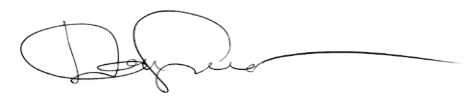 Dan GunnardoFörbundschefBilaga: Vad krävs av er som driver ett serveringsställe enligt den nya lagen